Tom Freehill
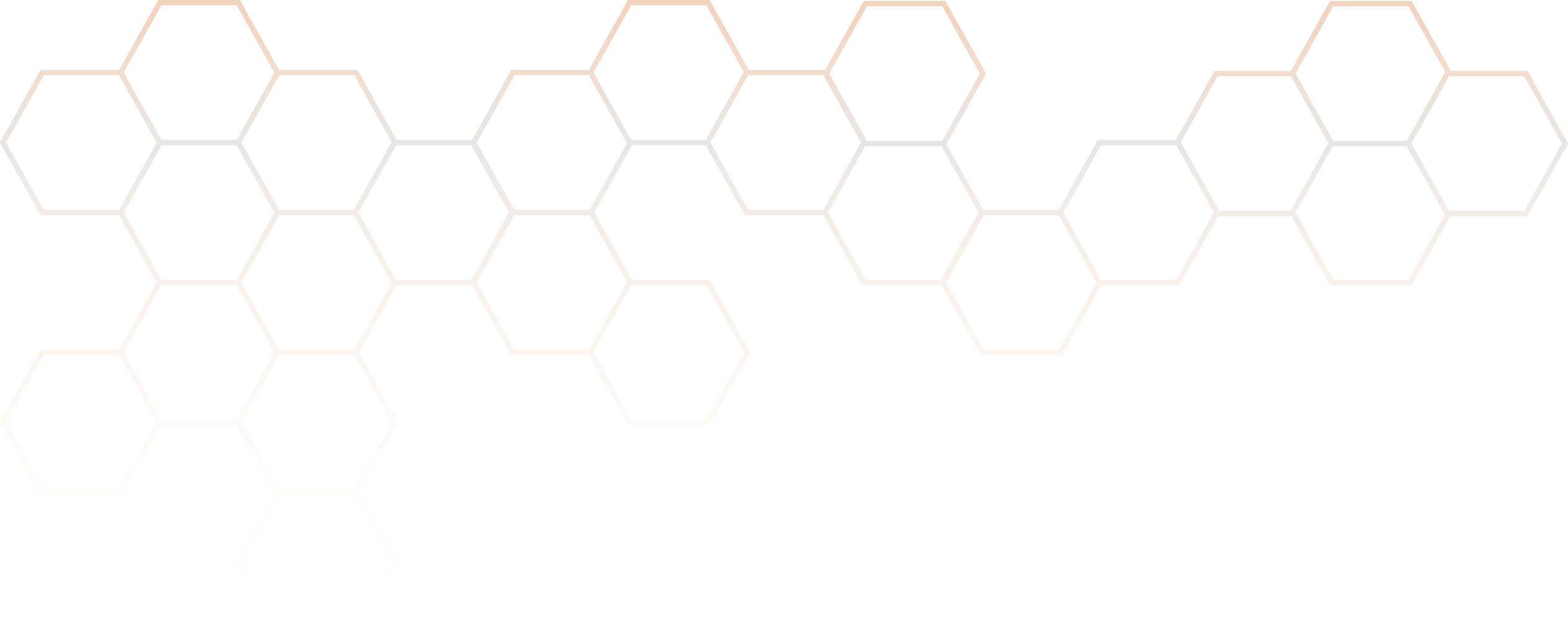 
OBJECTIVE

SKILLSEXPERIENCEQUALITY EXECUTIVE PARTNERS, Senior Developer						              2021 - presentVirtuosi (HTC Vive, Oculus Rift, Shipped 2022) Lead software developer of a new in-house virtual reality development team for a suite of pharmaceutical job training simulations.Trained a team of five (5) junior, mid, and senior developers on the entire Virtuosi suite of products, code, coding standards, quality validation, and learning management system (LMS).Build, test, documented, and shipped the latest suite of three (3) VR training simulations.Collaborated with subject matter experts (SMEs) to ensure all training material complied with industry standards, while also teaching and learning to speak each other's language (pharma and software).Developed a custom Windows Bundle installer using WiX, improved a custom WPF application designed for end-users to easily complete VR training, and improved localization and LMS tooling using VBA and Python.
FOUNDRY 45, Senior Developer                                                                                     				   2019 – 2021Overall activities included:Advanced the core technologies used by the company to streamline the development pipeline and deliver to clients with increased speed and quality.Lead several projects directly from start to ship, including working with SMEs to hone the material being taught and ensure it complied with industry standards.Helped grow the team in the candidate search, technical interview, and hiring process.On-boarded new senior developers, and mentored junior developers, both with the goal of goal of growing them to lead projects.Localization, validation, functional requirements documentation, and quality assurance of many products.Virtuosi (HTC Vive, Oculus Rift, Shipped 2020)Collaborated with a team of senior developers, artists, QA, analysts, and SMEs to develop 11+ Virtual Reality job training simulations that are now used worldwide by several top pharma companies.Unannounced VR Customer Service Training (Oculus Go, Shipped 2019)Built a custom visual scripting language to parse an XML graph into video, audio, and interactive text sequences. Delivered project ahead of schedule and above expectations.Unannounced VR International Medical Aid Training (Oculus Go, Shipped 2019)Leveraged the visual scripting language developed in the Customer Service Training app to accelerate delivery to only a few weeks, and the delivered project showed equally rapid results when deployed to end-users.Additional Unannounced Projects VR contact lens production machine maintenance, VR driver safety, VR shipping truck load/unload safety
NINJA MULTIMEDIA, Interactive Developer	                                                                                                          2018 - 2019 Dropt (Android, iOS, Shipped 2018)GPS-located interactive AR ads/coupons app, where hundreds of users competed in real time for limited available items to capture and use at participating businesses.Scripted local and remote SQL database APIs to give the app a significantly wider audience, while maintaining flexibility and stability in a live production environment.Collaborated with clients, and in-house art, to build the polished product design (UI) and user experience (UX).Unannounced AR Refrigeration Unit Tech Demo (iOS, Shipped 2018)Augmented Reality overlay on a 6-foot long model that showed real-time 3D models and animations of an industrial refrigeration unit’s inner workings.Scripted a runtime AR marker calibration system that allowed near-invisible AR markers to be placed by the end-user around (not on) the large model after transport to a conference. The client could quickly setup and calibrate on-site with minimal tech support.Unannounced VR and AR Furniture Demo (Oculus Go, Android, iOS, Shipped 2018)Owned all scripting, UI, and UX with feedback from the client, delivered on three platforms for both augmented and virtual reality in two weeks.Unannounced AR Mini-Game (Android, iOS, Shipped 2018)Real-time AR battle mini-game built for a local game studio’s event at the Georgia World Congress Center.Ported studio-provided assets (models, animations, particles, UI, audio) from Unreal Engine 3 to Unity.Built UI, UX, Bluetooth transmitter AR location mapping, push notification system, and offline prize encryption and distribution.SOLIDIA TECHNOLOGIES INC., Research and Development, Production Technician			   2012 – 2014                                                                                                            Planned and executed experiments to develop novel, potentially carbon negative cement technologies. Assisted with information technology needs of the company.Improved quality of final products in a dynamic experimentation environment.Maintained constant information exchange with every team member for efficient production of meaningful results.Documented and presented lab experiment results at weekly team meetings.Extensive work with many industrial chemicals and MSDS, as well as constant 5S safety and housekeeping compliance.
EDUCATIONNew Jersey Institute of TechnologyBachelor of Science in Mechanical Engineering                                                                       	           Graduated 2016Cum Laude 												         GPA 3.56Top of the Class Kinematics of Machinery, Communication for Engineers, Dynamics of Spaceflight, Aerodynamics, Robotics & Programmable Logic Controllers, Game Mod Development